I Piętro ROPS Rzeszów																	Załącznik nr 9 do SWZPow. razem : 545,23  m²
Pow. użytkowa : 515,82 m²

 Pomieszczenia/pokoje biurowe nieobjęte dostawą i montażem klimatyzacji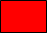              Pomieszczenia/pokoje biurowe objęte dostawą i montażem klimatyzacjiPOKÓJ122B
33,23 m²POKÓJ122B
33,23 m²


Kl. Schodowa


11,31 m²
WC 10,47 m²POKÓJ108+107
22,60 m²POKÓJ108+107
22,60 m²POKÓJ108+107
22,60 m²

POKÓJ10615,50 m²


POKÓJ10514,98 m²


POKÓJ10414,62 m²


POKÓJ10314,98 m²


POKÓJ10215,25 m²


POKÓJ10112,08 m²(113)*


Kl.Schod.18,10 m²(114)*


WC14,43 m²
POKÓJ15,07 m²POKÓJ12220, 07 m²(102)*

109

3,51 m²(120)* HOLL -76,96 m²(119)*
4,02 m²


POKÓJ10915,74 m ²
POKÓJ11015,20 m²
POKÓJ
111
14,92 m²POKÓJ11214,92 m²POKÓJ11314,91 m²POKÓJ11314,91 m²POKÓJ11414,89 m²POKÓJ11514,65 m²POKÓJ11614,73 m²POKÓJ11718,25 m²POKÓJ11612,22 m²POKÓJ11916,23 m²

POKÓJ12014,63 m²

POKÓJ12132,69 m²

POKÓJ12132,69 m²